Приложение 7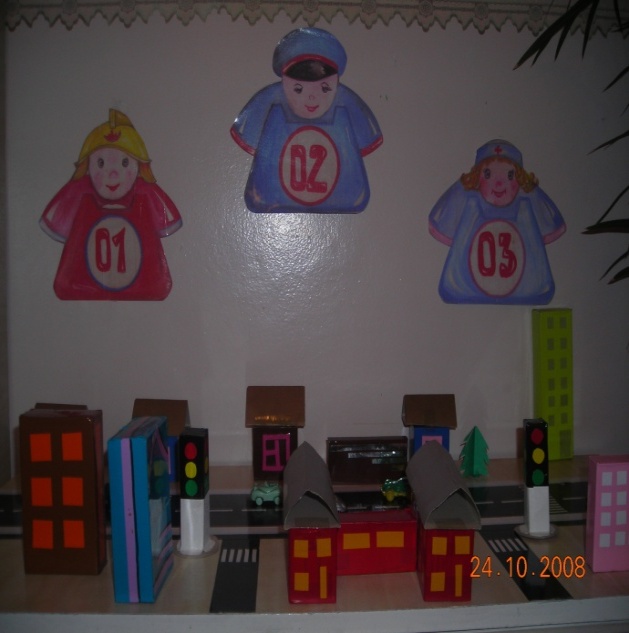 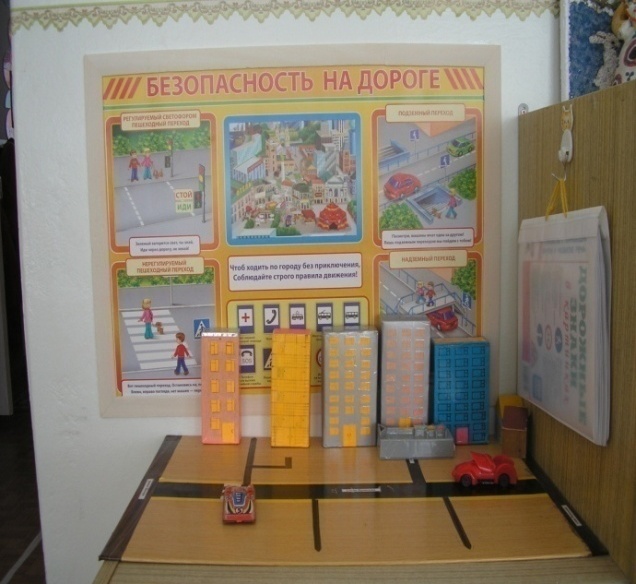 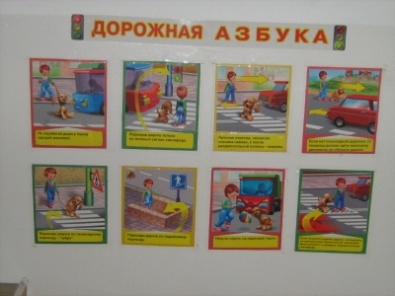            настольно-печатные игры по ОБЖ, иллюстрации, пособия,          дидактические игры по правилам личной безопасности, конспекты занятий.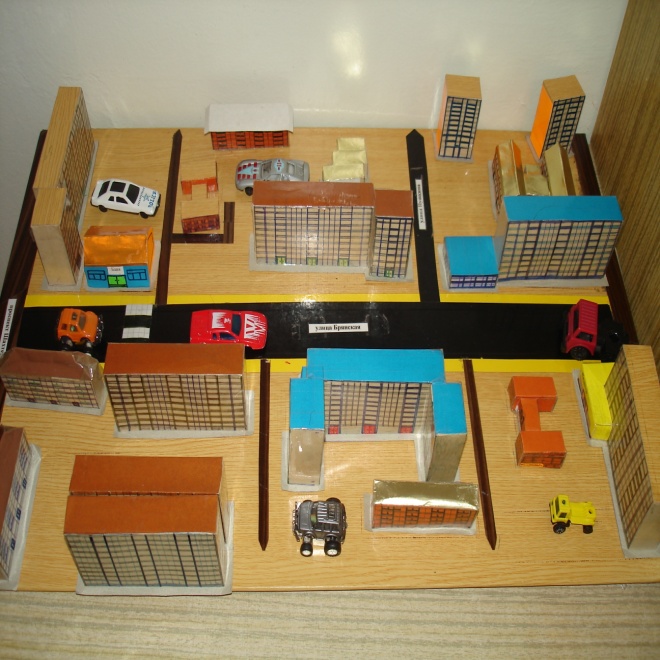 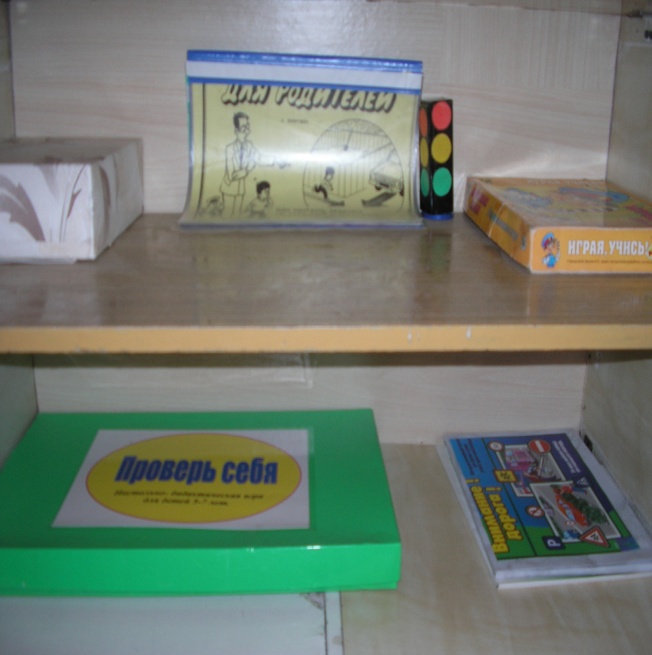 